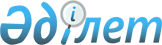 О бюджете Заураловского сельского округа района Биржан сал на 2023 - 2025 годыРешение маслихата района Биржан сал Акмолинской области от 28 декабря 2022 года № С-25/11.
      В соответствии с пунктом 2 статьи 9-1 Бюджетного кодекса Республики Казахстан, подпунктом 1) пункта 1 и пунктом 2-7 статьи 6 Закона Республики Казахстан "О местном государственном управлении и самоуправлении в Республике Казахстан", маслихат района Биржан сал РЕШИЛ:
      1. Утвердить бюджет Заураловского сельского округа района Биржан сал на 2023 - 2025 годы, согласно приложениям 1, 2 и 3 соответственно, в том числе на 2023 год в следующих объемах:
      1) доходы – 60 996,2 тысяч тенге, в том числе:
      налоговые поступления – 1 859 тысяч тенге;
      неналоговые поступления – 0 тысяч тенге;
      поступления от продажи основного капитала – 0 тысяч тенге;
      поступления трансфертов – 59 137,2 тысяч тенге;
      2) затраты – 61 683,2 тысяч тенге;
      3) чистое бюджетное кредитование – 0 тысяч тенге;
      4) сальдо по операциям с финансовыми активами – 0 тысяч тенге;
      5) дефицит (профицит) бюджета – - 687 тысяч тенге;
      6) финансирование дефицита (использование профицита) бюджета – 687 тысяч тенге.
      Сноска. Пункт 1 - в редакции решения маслихата района Биржан сал Акмолинской области от 05.12.2023 № С-7/11 (вводится в действие с 01.01.2023).


      1-1. Учесть, что в бюджете Заураловского сельского округа на 2023 год, используются свободные остатки бюджетных средств, образовавшиеся на 1 января 2023 года, в сумме 687 тысяч тенге.
      Сноска. Решение дополнено пунктом 1-1 в соответствии с решением маслихата района Биржан сал Акмолинской области от 26.07.2023 № С-3/12 (вводится в действие с 01.01.2023).


      2. Утвердить доходы бюджета Заураловского сельского округа района Биржан сал за счет следующих источников:
      1) налоговых поступлений, в том числе:
      налогов на имущество;
      налога на транспортные средства;
      поступления за пользование природных и других ресурсов.
      3. Учесть, что в бюджете Заураловского сельского округа района Биржан сал на 2023 год предусмотрен объем субвенции в сумме 30 909 тысяч тенге.
      4. Учесть, что в составе поступлений бюджета Заураловского сельского округа района Биржан сал на 2023 год предусмотрены целевые трансферты из районного бюджета согласно приложению 4.
      5. Настоящее решение вводится в действие с 1 января 2023 года. Бюджет Заураловского сельского округа на 2023 год
      Сноска. Приложение 1 - в редакции решения маслихата района Биржан сал Акмолинской области от 05.12.2023 № С-7/11 (вводится в действие с 01.01.2023). Бюджет Заураловского сельского округа на 2024 год Бюджет Заураловского сельского округа на 2025 год Целевые трансферты из районного бюджета на 2023 год
      Сноска. Приложение 4 - в редакции решения маслихата района Биржан сал Акмолинской области от 05.12.2023 № С-7/11 (вводится в действие с 01.01.2023).
					© 2012. РГП на ПХВ «Институт законодательства и правовой информации Республики Казахстан» Министерства юстиции Республики Казахстан
				
      Секретарь маслихатарайона Биржан сал

C.Шауенов
Приложение 1 к решению
маслихата района Биржан сал
от 28 декабря 2022 года
№ С-25/11
Категория 
Категория 
Категория 
Категория 
Сумма, тысяч тенге
Класс 
Класс 
Класс 
Сумма, тысяч тенге
Подкласс
Подкласс
Сумма, тысяч тенге
Наименование
1
2
3
4
5
1. Доходы
60996,2
1
Налоговые поступления
1859
1
Подоходный налог 
50
2
Индивидуальный подоходный налог
50
4
Налоги на собственность
1097
1
Налоги на имущество
13
3
Земельный налог
0
4
Налог на транспортные средства
1084
5
Внутренние налоги на товары, работы и услуги
712
3
Поступления за пользование природных и других ресурсов
712
2
Неналоговые поступления
0
1
Доходы от государственной собственности
0
5
Доходы от аренды имущества, находящегося в государственной собственности
0
3
Поступления от продажи основного капитала
0
1
Продажа государственного имущества, закрепленного за государственными учреждениями
0
1
Продажа государственного имущества, закрепленного за государственными учреждениями
0
4
Поступления трансфертов
59137,2
2
Трансферты из вышестоящих органов государственного управления
59137,2
3
Трансферты из районного (города областного значения) бюджета
59137,2
Функциональная группа
Функциональная группа
Функциональная группа
Функциональная группа
Функциональная группа
Сумма, тысяч тенге
Функциональная подгруппа
Функциональная подгруппа
Функциональная подгруппа
Функциональная подгруппа
Сумма, тысяч тенге
Администратор бюджетных программ 
Администратор бюджетных программ 
Администратор бюджетных программ 
Сумма, тысяч тенге
Программа
Программа
Сумма, тысяч тенге
Наименование
Сумма, тысяч тенге
II. Затраты
61683,2
01
Государственные услуги общего характера
26747
1
Представительные, исполнительные и другие органы, выполняющие общие функции государственного управления
26747
124
Аппарат акима города районного значения, села, поселка, сельского округа
26747
001
Услуги по обеспечению деятельности акима города районного значения, села, поселка, сельского округа
26747
07
Жилищно-коммунальное хозяйство
14081,2
2
Коммунальное хозяйство
4543
124
Аппарат акима города районного значения, села, поселка, сельского округа
4543
014
Организация водоснабжения населенных пунктов
4543
3
Благоустройство населенных пунктов
9538,2
124
Аппарат акима города районного значения, села, поселка, сельского округа
9538,2
008
Освещение улиц в населенных пунктах
5967,2
009
Обеспечение санитарии населенных пунктов
1999
011
Благоустройство и озеленение населҰнных пунктов
1572
08
Культура, спорт, туризм и информационное пространство
13740
2
Спорт
13740
124
Аппарат акима города районного значения, села, поселка, сельского округа
13740
028
Проведение физкультурно-оздоровительных и спортивных мероприятий на местном уровне
13740
12
Транспорт и коммуникации
7115
1
Автомобильный транспорт
7115
124
Аппарат акима города районного значения, села, поселка, сельского округа
7115
013
Обеспечение функционирования автомобильных дорог в городах районного значения, селах, поселках, сельских округах
7115
IV. Сальдо по операциям с финансовыми активами 
0
V. Дефицит (профицит) бюджета 
-687
VI. Финансирование дефицита (использование профицита) бюджета
687
8
Используемые свободные остатки
687
1
Остатки бюджетных средств
687
1
Свободные остатки бюджетных средств
687Приложение 2 к решению
маслихата района Биржан сал
от 28 декабря 2022 года
№ С-25/11
Категория 
Категория 
Категория 
Категория 
Сумма, тысяч тенге
Класс 
Класс 
Класс 
Сумма, тысяч тенге
Подкласс
Подкласс
Сумма, тысяч тенге
Наименование
Сумма, тысяч тенге
1
2
3
4
5
1. Доходы
33512
1
Налоговые поступления
1246
1
Подоходный налог 
0
2
Индивидуальный подоходный налог
0
4
Налоги на собственность
1246
1
Налоги на имущество
27
3
Земельный налог
211
4
Налог на транспортные средства
1008
2
Неналоговые поступления
0
1
Доходы от государственной собственности
0
5
Доходы от аренды имущества, находящегося в государственной собственности
0
3
Поступления от продажи основного капитала
0
1
Продажа государственного имущества, закрепленного за государственными учреждениями
0
1
Продажа государственного имущества, закрепленного за государственными учреждениями
0
4
Поступления трансфертов
32266
2
Трансферты из вышестоящих органов государственного управления
32266
3
Трансферты из районного (города областного значения) бюджета
32266
Функциональная группа
Функциональная группа
Функциональная группа
Функциональная группа
Функциональная группа
Сумма, тысяч тенге
Функциональная подгруппа
Функциональная подгруппа
Функциональная подгруппа
Функциональная подгруппа
Сумма, тысяч тенге
Администратор бюджетных программ 
Администратор бюджетных программ 
Администратор бюджетных программ 
Сумма, тысяч тенге
Программа
Программа
Сумма, тысяч тенге
Наименование
Сумма, тысяч тенге
II. Затраты
33512
01
Государственные услуги общего характера
23177
1
Представительные, исполнительные и другие органы, выполняющие общие функции государственного управления
23177
124
Аппарат акима города районного значения, села, поселка, сельского округа
23177
001
Услуги по обеспечению деятельности акима города районного значения, села, поселка, сельского округа
23177
07
Жилищно-коммунальное хозяйство
7508
3
Благоустройство населенных пунктов
7508
124
Аппарат акима города районного значения, села, поселка, сельского округа
7508
008
Освещение улиц в населенных пунктах
1598
009
Обеспечение санитарии населенных пунктов
2002
011
Благоустройство и озеленение населҰнных пунктов
705
014
Организация водоснабжения населенных пунктов
3203
12
Транспорт и коммуникации
2827
1
Автомобильный транспорт
2827
124
Аппарат акима города районного значения, села, поселка, сельского округа
2827
013
Обеспечение функционирования автомобильных дорог в городах районного значения, селах, поселках, сельских округах
2827
IV. Сальдо по операциям с финансовыми активами 
0
V. Дефицит (профицит) бюджета 
0
VI. Финансирование дефицита (использование профицита) бюджета
0Приложение 3 к решению
маслихата района Биржан сал
от 28 декабря 2022 года
№ С-25/11
Категория 
Категория 
Категория 
Категория 
Сумма, тысяч тенге
Класс 
Класс 
Класс 
Сумма, тысяч тенге
Подкласс
Подкласс
Сумма, тысяч тенге
Наименование
Сумма, тысяч тенге
1
2
3
4
5
1. Доходы
22814
1
Налоговые поступления
1193
1
Подоходный налог 
0
2
Индивидуальный подоходный налог
0
4
Налоги на собственность
1193
1
Налоги на имущество
25
3
Земельный налог
151
4
Налог на транспортные средства
1017
2
Неналоговые поступления
0
1
Доходы от государственной собственности
0
5
Доходы от аренды имущества, находящегося в государственной собственности
0
3
Поступления от продажи основного капитала
0
1
Продажа государственного имущества, закрепленного за государственными учреждениями
0
1
Продажа государственного имущества, закрепленного за государственными учреждениями
0
4
Поступления трансфертов
21621
2
Трансферты из вышестоящих органов государственного управления
21621
3
Трансферты из районного (города областного значения) бюджета
21621
Функциональная группа
Функциональная группа
Функциональная группа
Функциональная группа
Функциональная группа
Сумма, тысяч тенге
Функциональная подгруппа
Функциональная подгруппа
Функциональная подгруппа
Функциональная подгруппа
Сумма, тысяч тенге
Администратор бюджетных программ 
Администратор бюджетных программ 
Администратор бюджетных программ 
Сумма, тысяч тенге
Программа
Программа
Сумма, тысяч тенге
Наименование
Сумма, тысяч тенге
II. Затраты
22814
01
Государственные услуги общего характера
14147
1
Представительные, исполнительные и другие органы, выполняющие общие функции государственного управления
14147
124
Аппарат акима города районного значения, села, поселка, сельского округа
14147
001
Услуги по обеспечению деятельности акима города районного значения, села, поселка, сельского округа
14147
07
Жилищно-коммунальное хозяйство
2372
3
Благоустройство населенных пунктов
2372
124
Аппарат акима города районного значения, села, поселка, сельского округа
2372
008
Освещение улиц в населенных пунктах
1642
009
Обеспечение санитарии населенных пунктов
438
011
Благоустройство и озеленение населҰнных пунктов
292
12
Транспорт и коммуникации
6295
1
Автомобильный транспорт
6295
124
Аппарат акима города районного значения, села, поселка, сельского округа
6295
013
Обеспечение функционирования автомобильных дорог в городах районного значения, селах, поселках, сельских округах
6295
IV. Сальдо по операциям с финансовыми активами 
0
V. Дефицит (профицит) бюджета 
0
VI. Финансирование дефицита (использование профицита) бюджета
0Приложение 4 к решению
маслихата района Биржан сал
от 28 декабря 2022 года
№ С-25/11
Наименование
Сумма, тысяч тенге
1
2
Всего 
28228,2
Целевые текущие трансферты
28228,2
в том числе:
Аппарат акима Заураловского сельского округа
28228,2
На услуги по обеспечению деятельности акима города районного значения, села, поселка, сельского округа
855
На освещение улиц в населенных пунктах
4519,2
На обеспечение санитарии населенных пунктов
1999
На обеспечение функционирования автомобильных дорог в городах районного значения, селах, поселках, сельских округах
7115
На проведение физкультурно-оздоровительных и спортивных мероприятий на местном уровне
13740